INDIAN INSTITUTE OF TECHNOLOGY GUWAHATIDepartment of Biosciences and BioengineeringNorth Guwahati, Guwahati – 781 039                                                                                                                                      Date:TO WHOM IT MAY CONCERNThis is to certify that ………………………………………..a Ph.D/M.Tech student (Year:………) in the Department of Biosciences and Bioengineering (BSBE), Indian Institute of Technology Guwahati (IITG) has assisted in the conduct of the following course/laboratory work as a Teaching assistant (TA) during the tenure of his/her programme in the department.This letter is being issued at the request of the student.DPPC Secretary 									HeadBSBE, IITG										BSBE, IITGS.No.Course Name & CodeYearCourse InstructorsRemarks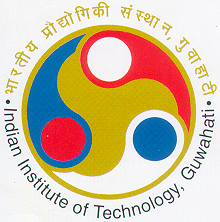 